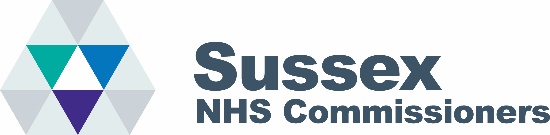 NHS AppThe NHS App will be available to use as a vaccine passport from Monday 17 May 2021. A paper version will also be available by calling 119. You do not need to telephone your GP Practice to ask about the vaccine passport as they are unable to provide vaccine passports and it’s essential we leave phone lines free for people who need medical assistance.
The NHS App is separate to the NHS COVID-19 App, which is used for contact tracing. You can already use the NHS App to book appointments, repeat prescriptions and see your full medical records. Your vaccine passport will only show when you have had both doses.If you don’t have the NHS App, download the NHS App now. It will record when you have had both doses of the vaccine and automatically create a vaccine passport which will be available from Monday 17 May 2021.If you already have the NHS App, it will record when you have had both doses of the vaccine and automatically create a vaccine passport which will be available from Monday 17 May 2021. You do not need to do anything.If you have the NHS App and get a message to say you need to contact your GP Practice, this is an extra option to get full access to your medical records in the NHS App. To get access to your full medical records in the NHS App, you need to contact your GP Practice and request access to your detailed coded record. Please avoid calling your GP practice at peak hours when people are trying to book appointments, and if possible email the team. The GP Practice will take appropriate time to action your request. This is completely separate from the vaccination information and will not affect your access to the vaccine passport. If you are planning to travel, please register to use the NHS App at least two weeks before travelling.

The paper letter should be requested at least five days after a second vaccine, and can take up to five days to arrive so make sure to leave plenty of time if you need it to travel.

You can read more: NHS App help and support Demonstrating your vaccine passport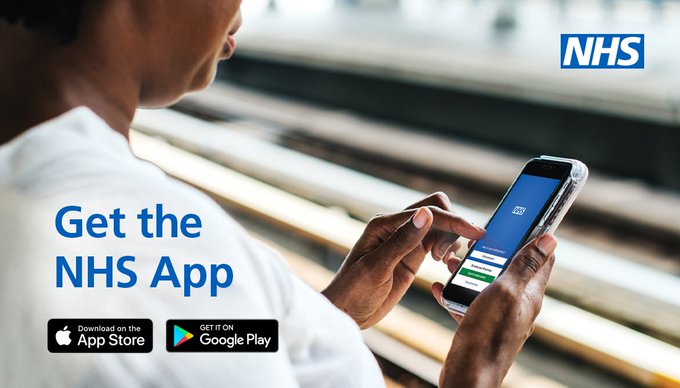 